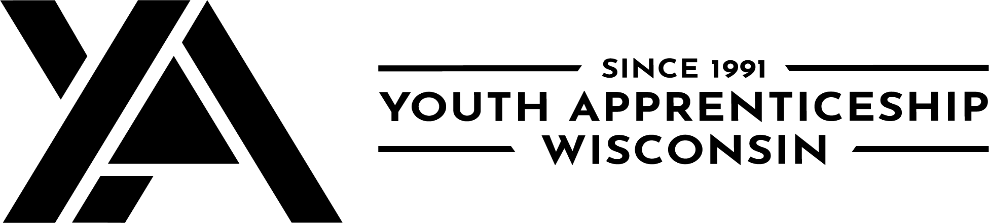 At least two profiles must be submitted by each consortium during the fiscal year.  The first profile will be due by September 30th, 2021, and the second profile will be due by June 15th, 2022.[  ]  The student has given permission for DWD to publish the information below, and a signed consent form is attached.Instructions: Use this form to highlight the profile of a student who has achieved success in their Youth Apprenticeship program.  Information received in this profile may be published by the Department of Workforce Development (DWD) in print, broadcast, electronic, or other media.  A copy of the DWD Photo/Video Release Form (https://dwd.wisconsin.gov/dwd/forms/adm/adm-8767-e.htm) must be attached and signed by the student, as well as by their parent if under 18, unless the anonymous option is checked below.  An additional copy must be attached for each individual (employer, mentor, teacher) who is quoted below.Photo(s) of the student should also be attached if available, along with accompanying DWD Photo/Video Release Forms for each individual pictured. Pictures may include head-on smiling photos, an action photo, or even a selfie of them working on the job.  Images should be at a minimum 1200 x 800-pixel resolution.  DWD will accept video profiles (such as a YouTube video profiling a student) in addition to or in lieu of the written information provided below. Videos should be between 15 seconds and 2 minutes and focus on the student's Youth Apprenticeship experience. In order to host the video, DWD requires a photo/video release form for all persons appearing in the video.  DWD will also caption the video for accessibility if it is hosted on our website.  If the video will remain hosted by the school district, or hosted on a student's public account, release forms and closed captioning are not required, but are still preferred.Please answer any or all of the questions below:How did you find out about YA? What led you to decide on the Occupation you completed your YA in?What are some of the accomplishments you achieved due to your YA work experience? What special projects if any did your employer allow you to participate in?How has participation in YA impacted your high school education (GPA, attendance, engagement)?What would you tell other high school students interested in YA about the opportunities it provides?How has your experience in YA affected your post high school decisions? Will you continue in your YA career path (Registered Apprenticeship, college, military, etc.)?What would you like employers to know about Youth Apprenticeship?  If a video profile is being submitted, please type the link here:	Grantee Name: Grantee Name: Submitted By: Date Submitted: Student Name:High School:Year First enrolled in YAProgram Level:Pathway:Graduation Date: